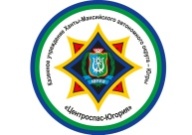 Соревнования «Казспас - 2011»Спасатели казенного учреждения Ханты-Мансийского автономного округа - Югры «Центроспас-Югория» приняли участие в сборе-семинаре по спасательному многоборью «Казспас-2011». Регламент соревнований состоял из пяти этапов:Поисково-спасательные работы в условиях техногенных катастроф;2. Поисково-спасательные работы на акватории3. Поисково-спасательные работы в условиях природной среды;4. Эстафета по среднепересеченной местности (кросс);5. Комплексное силовое упражнение на перекладине.Приложение №1